《制冷与空调作业》特种作业操作培训招生简章《制冷与空调作业》是特种作业中的一个操作工种。特种作业人员教育是安全管理中一个极为重要的环节。坚持对特种作业人员进行各种安全教育培训，并做到持证上岗，是提高操作者的安全技能和安全意识，避免和减少伤亡事故的前提和基础;同时也是保证企业安全生产，降低事故频率，实现安全生产目标的重要措施。为了让从事该工种人员掌握相关技能，做到持证上岗，物学网与相关专业机构联合开设“《制冷与空调作业》特种作业操作证”课程。现将具体报名事项通知如下：一、报名条件1、学历要求 ：具有初中及以上文化程度2、年龄要求 : 男18 -60周岁 ；女18-50周岁二、报名材料1、填写完整的报名表(详见附件)2、一寸免冠彩色照片1张3、身份证复印件一份(正反面)4、初中及以上学历证明复印件（或户口本本人页有初中字样也可）三、培训费用《制冷与空调设备运行操作作业》 560元《制冷与空调设备安装修理作业》 560元四、上课时间具体上课时间报名确认后另行通知。五、上课地点杨浦区黄兴路158号六、报名方式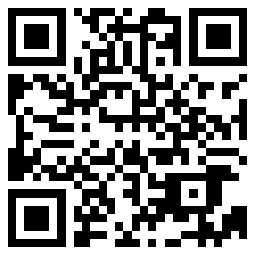 1.即日起，有意参加上述课程的从业人员可通过扫描右侧的报名二维码进行预报名；主办单位统一安排后，将以电话方式进行通知确认；2.主办单位确认之后，学员需携带以上报名材料，至指定培训学校办理入学手续。七、咨询联系许明珠   137-6196-0165曹雍俊   159-2186-3159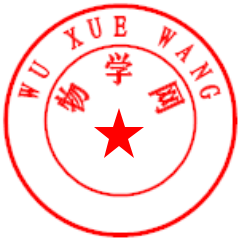 物学网（上海卓训教育科技有限公司）2021年6月18日上海市特种作业人员安全技术考核申请表（2021版）姓  名性  别性  别出生年月1寸近期免冠彩色照片黏贴处国  籍民  族民  族文化程度1寸近期免冠彩色照片黏贴处证件号码1寸近期免冠彩色照片黏贴处单位名称从事岗位1寸近期免冠彩色照片黏贴处联系地址联系方式申请考核工种电工作业电工作业□低压电工作业 □高压电工作业 □电力电缆作业 □继电保护作业 □电气试验作业  □防爆电气作业□低压电工作业 □高压电工作业 □电力电缆作业 □继电保护作业 □电气试验作业  □防爆电气作业□低压电工作业 □高压电工作业 □电力电缆作业 □继电保护作业 □电气试验作业  □防爆电气作业□低压电工作业 □高压电工作业 □电力电缆作业 □继电保护作业 □电气试验作业  □防爆电气作业□低压电工作业 □高压电工作业 □电力电缆作业 □继电保护作业 □电气试验作业  □防爆电气作业□低压电工作业 □高压电工作业 □电力电缆作业 □继电保护作业 □电气试验作业  □防爆电气作业□低压电工作业 □高压电工作业 □电力电缆作业 □继电保护作业 □电气试验作业  □防爆电气作业申请考核工种焊接与热切割作业焊接与热切割作业□熔化焊接与热切割作业□熔化焊接与热切割作业□熔化焊接与热切割作业□熔化焊接与热切割作业□熔化焊接与热切割作业□熔化焊接与热切割作业□熔化焊接与热切割作业申请考核工种高处作业高处作业□登高架设作业  □高处安装、维护、拆除作业□登高架设作业  □高处安装、维护、拆除作业□登高架设作业  □高处安装、维护、拆除作业□登高架设作业  □高处安装、维护、拆除作业□登高架设作业  □高处安装、维护、拆除作业□登高架设作业  □高处安装、维护、拆除作业□登高架设作业  □高处安装、维护、拆除作业申请考核工种制冷与空调作业制冷与空调作业□制冷与空调设备运行操作作业  □制冷与空调设备安装修理作业□制冷与空调设备运行操作作业  □制冷与空调设备安装修理作业□制冷与空调设备运行操作作业  □制冷与空调设备安装修理作业□制冷与空调设备运行操作作业  □制冷与空调设备安装修理作业□制冷与空调设备运行操作作业  □制冷与空调设备安装修理作业□制冷与空调设备运行操作作业  □制冷与空调设备安装修理作业□制冷与空调设备运行操作作业  □制冷与空调设备安装修理作业申请考核工种冶金（有色）生产安全作业冶金（有色）生产安全作业□煤气作业□煤气作业□煤气作业□煤气作业□煤气作业□煤气作业□煤气作业申请考核工种危险化学品安全作业危险化学品安全作业□光气及光气化工艺作业  □氯碱电解工艺作业  □氯化工艺作业□硝化工艺作业  □合成氨工艺作业  □裂解（裂化）工艺作业□氟化工艺作业  □加氢工艺作业  □重氮化工艺作业□氧化工艺作业  □过氧化工艺作业  □胺基化工艺作业□磺化工艺作业  □聚合工艺作业  □烷基化工艺作业□化工自动化控制仪表作业□光气及光气化工艺作业  □氯碱电解工艺作业  □氯化工艺作业□硝化工艺作业  □合成氨工艺作业  □裂解（裂化）工艺作业□氟化工艺作业  □加氢工艺作业  □重氮化工艺作业□氧化工艺作业  □过氧化工艺作业  □胺基化工艺作业□磺化工艺作业  □聚合工艺作业  □烷基化工艺作业□化工自动化控制仪表作业□光气及光气化工艺作业  □氯碱电解工艺作业  □氯化工艺作业□硝化工艺作业  □合成氨工艺作业  □裂解（裂化）工艺作业□氟化工艺作业  □加氢工艺作业  □重氮化工艺作业□氧化工艺作业  □过氧化工艺作业  □胺基化工艺作业□磺化工艺作业  □聚合工艺作业  □烷基化工艺作业□化工自动化控制仪表作业□光气及光气化工艺作业  □氯碱电解工艺作业  □氯化工艺作业□硝化工艺作业  □合成氨工艺作业  □裂解（裂化）工艺作业□氟化工艺作业  □加氢工艺作业  □重氮化工艺作业□氧化工艺作业  □过氧化工艺作业  □胺基化工艺作业□磺化工艺作业  □聚合工艺作业  □烷基化工艺作业□化工自动化控制仪表作业□光气及光气化工艺作业  □氯碱电解工艺作业  □氯化工艺作业□硝化工艺作业  □合成氨工艺作业  □裂解（裂化）工艺作业□氟化工艺作业  □加氢工艺作业  □重氮化工艺作业□氧化工艺作业  □过氧化工艺作业  □胺基化工艺作业□磺化工艺作业  □聚合工艺作业  □烷基化工艺作业□化工自动化控制仪表作业□光气及光气化工艺作业  □氯碱电解工艺作业  □氯化工艺作业□硝化工艺作业  □合成氨工艺作业  □裂解（裂化）工艺作业□氟化工艺作业  □加氢工艺作业  □重氮化工艺作业□氧化工艺作业  □过氧化工艺作业  □胺基化工艺作业□磺化工艺作业  □聚合工艺作业  □烷基化工艺作业□化工自动化控制仪表作业□光气及光气化工艺作业  □氯碱电解工艺作业  □氯化工艺作业□硝化工艺作业  □合成氨工艺作业  □裂解（裂化）工艺作业□氟化工艺作业  □加氢工艺作业  □重氮化工艺作业□氧化工艺作业  □过氧化工艺作业  □胺基化工艺作业□磺化工艺作业  □聚合工艺作业  □烷基化工艺作业□化工自动化控制仪表作业考核类型□初审    □复审□初审    □复审□初审    □复审□初审    □复审是否参加相应培训是否参加相应培训是否参加相应培训□是    □否□是    □否从事特种作业操作情况□ 本人是初次参加特种作业人员安全技术考核。□ 本人此次参加特种作业人员安全技术复审考核，在持原特种作业操作证书从事相应特种作业工种内容期间，未发生过事故。□ 本人因未按时参加复审导致原操作证书过期，重新申请参加特种作业人员安全技术考核。□其他     ：                                                    □ 本人是初次参加特种作业人员安全技术考核。□ 本人此次参加特种作业人员安全技术复审考核，在持原特种作业操作证书从事相应特种作业工种内容期间，未发生过事故。□ 本人因未按时参加复审导致原操作证书过期，重新申请参加特种作业人员安全技术考核。□其他     ：                                                    □ 本人是初次参加特种作业人员安全技术考核。□ 本人此次参加特种作业人员安全技术复审考核，在持原特种作业操作证书从事相应特种作业工种内容期间，未发生过事故。□ 本人因未按时参加复审导致原操作证书过期，重新申请参加特种作业人员安全技术考核。□其他     ：                                                    □ 本人是初次参加特种作业人员安全技术考核。□ 本人此次参加特种作业人员安全技术复审考核，在持原特种作业操作证书从事相应特种作业工种内容期间，未发生过事故。□ 本人因未按时参加复审导致原操作证书过期，重新申请参加特种作业人员安全技术考核。□其他     ：                                                    □ 本人是初次参加特种作业人员安全技术考核。□ 本人此次参加特种作业人员安全技术复审考核，在持原特种作业操作证书从事相应特种作业工种内容期间，未发生过事故。□ 本人因未按时参加复审导致原操作证书过期，重新申请参加特种作业人员安全技术考核。□其他     ：                                                    □ 本人是初次参加特种作业人员安全技术考核。□ 本人此次参加特种作业人员安全技术复审考核，在持原特种作业操作证书从事相应特种作业工种内容期间，未发生过事故。□ 本人因未按时参加复审导致原操作证书过期，重新申请参加特种作业人员安全技术考核。□其他     ：                                                    □ 本人是初次参加特种作业人员安全技术考核。□ 本人此次参加特种作业人员安全技术复审考核，在持原特种作业操作证书从事相应特种作业工种内容期间，未发生过事故。□ 本人因未按时参加复审导致原操作证书过期，重新申请参加特种作业人员安全技术考核。□其他     ：                                                    □ 本人是初次参加特种作业人员安全技术考核。□ 本人此次参加特种作业人员安全技术复审考核，在持原特种作业操作证书从事相应特种作业工种内容期间，未发生过事故。□ 本人因未按时参加复审导致原操作证书过期，重新申请参加特种作业人员安全技术考核。□其他     ：                                                    □ 本人是初次参加特种作业人员安全技术考核。□ 本人此次参加特种作业人员安全技术复审考核，在持原特种作业操作证书从事相应特种作业工种内容期间，未发生过事故。□ 本人因未按时参加复审导致原操作证书过期，重新申请参加特种作业人员安全技术考核。□其他     ：                                                    个人承诺本人年满18周岁，且不超过国家法定退休年龄；具有初中及以上文化程度；经社区或者县级以上医疗机构体检健康合格，无妨碍从事相应特种作业的器质性心脏病、癫痫病、美尼尔氏症、眩晕症、癔病、震颤麻痹症、精神病、痴呆症以及其他疾病和生理缺陷。本人对以上信息的真实性负责，如有隐瞒，相关责任全部由本人承担。承诺人（签名）：本人年满18周岁，且不超过国家法定退休年龄；具有初中及以上文化程度；经社区或者县级以上医疗机构体检健康合格，无妨碍从事相应特种作业的器质性心脏病、癫痫病、美尼尔氏症、眩晕症、癔病、震颤麻痹症、精神病、痴呆症以及其他疾病和生理缺陷。本人对以上信息的真实性负责，如有隐瞒，相关责任全部由本人承担。承诺人（签名）：本人年满18周岁，且不超过国家法定退休年龄；具有初中及以上文化程度；经社区或者县级以上医疗机构体检健康合格，无妨碍从事相应特种作业的器质性心脏病、癫痫病、美尼尔氏症、眩晕症、癔病、震颤麻痹症、精神病、痴呆症以及其他疾病和生理缺陷。本人对以上信息的真实性负责，如有隐瞒，相关责任全部由本人承担。承诺人（签名）：本人年满18周岁，且不超过国家法定退休年龄；具有初中及以上文化程度；经社区或者县级以上医疗机构体检健康合格，无妨碍从事相应特种作业的器质性心脏病、癫痫病、美尼尔氏症、眩晕症、癔病、震颤麻痹症、精神病、痴呆症以及其他疾病和生理缺陷。本人对以上信息的真实性负责，如有隐瞒，相关责任全部由本人承担。承诺人（签名）：本人年满18周岁，且不超过国家法定退休年龄；具有初中及以上文化程度；经社区或者县级以上医疗机构体检健康合格，无妨碍从事相应特种作业的器质性心脏病、癫痫病、美尼尔氏症、眩晕症、癔病、震颤麻痹症、精神病、痴呆症以及其他疾病和生理缺陷。本人对以上信息的真实性负责，如有隐瞒，相关责任全部由本人承担。承诺人（签名）：本人年满18周岁，且不超过国家法定退休年龄；具有初中及以上文化程度；经社区或者县级以上医疗机构体检健康合格，无妨碍从事相应特种作业的器质性心脏病、癫痫病、美尼尔氏症、眩晕症、癔病、震颤麻痹症、精神病、痴呆症以及其他疾病和生理缺陷。本人对以上信息的真实性负责，如有隐瞒，相关责任全部由本人承担。承诺人（签名）：本人年满18周岁，且不超过国家法定退休年龄；具有初中及以上文化程度；经社区或者县级以上医疗机构体检健康合格，无妨碍从事相应特种作业的器质性心脏病、癫痫病、美尼尔氏症、眩晕症、癔病、震颤麻痹症、精神病、痴呆症以及其他疾病和生理缺陷。本人对以上信息的真实性负责，如有隐瞒，相关责任全部由本人承担。承诺人（签名）：本人年满18周岁，且不超过国家法定退休年龄；具有初中及以上文化程度；经社区或者县级以上医疗机构体检健康合格，无妨碍从事相应特种作业的器质性心脏病、癫痫病、美尼尔氏症、眩晕症、癔病、震颤麻痹症、精神病、痴呆症以及其他疾病和生理缺陷。本人对以上信息的真实性负责，如有隐瞒，相关责任全部由本人承担。承诺人（签名）：本人年满18周岁，且不超过国家法定退休年龄；具有初中及以上文化程度；经社区或者县级以上医疗机构体检健康合格，无妨碍从事相应特种作业的器质性心脏病、癫痫病、美尼尔氏症、眩晕症、癔病、震颤麻痹症、精神病、痴呆症以及其他疾病和生理缺陷。本人对以上信息的真实性负责，如有隐瞒，相关责任全部由本人承担。承诺人（签名）：申请人签名：年   月   日申请人签名：年   月   日申请人签名：年   月   日申请人签名：年   月   日申请人签名：年   月   日审核意见：经办人签名：年   月   日审核意见：经办人签名：年   月   日审核意见：经办人签名：年   月   日审核意见：经办人签名：年   月   日审核意见：经办人签名：年   月   日姓  名性  别性  别出生年月1寸近期免冠彩色照片黏贴处国  籍民  族民  族文化程度1寸近期免冠彩色照片黏贴处证件号码1寸近期免冠彩色照片黏贴处单位名称从事岗位1寸近期免冠彩色照片黏贴处联系地址联系方式申请考核工种电工作业电工作业□低压电工作业 □高压电工作业 □电力电缆作业 □继电保护作业 □电气试验作业  □防爆电气作业□低压电工作业 □高压电工作业 □电力电缆作业 □继电保护作业 □电气试验作业  □防爆电气作业□低压电工作业 □高压电工作业 □电力电缆作业 □继电保护作业 □电气试验作业  □防爆电气作业□低压电工作业 □高压电工作业 □电力电缆作业 □继电保护作业 □电气试验作业  □防爆电气作业□低压电工作业 □高压电工作业 □电力电缆作业 □继电保护作业 □电气试验作业  □防爆电气作业□低压电工作业 □高压电工作业 □电力电缆作业 □继电保护作业 □电气试验作业  □防爆电气作业□低压电工作业 □高压电工作业 □电力电缆作业 □继电保护作业 □电气试验作业  □防爆电气作业申请考核工种焊接与热切割作业焊接与热切割作业□熔化焊接与热切割作业□熔化焊接与热切割作业□熔化焊接与热切割作业□熔化焊接与热切割作业□熔化焊接与热切割作业□熔化焊接与热切割作业□熔化焊接与热切割作业申请考核工种高处作业高处作业□登高架设作业  □高处安装、维护、拆除作业□登高架设作业  □高处安装、维护、拆除作业□登高架设作业  □高处安装、维护、拆除作业□登高架设作业  □高处安装、维护、拆除作业□登高架设作业  □高处安装、维护、拆除作业□登高架设作业  □高处安装、维护、拆除作业□登高架设作业  □高处安装、维护、拆除作业申请考核工种制冷与空调作业制冷与空调作业□制冷与空调设备运行操作作业  □制冷与空调设备安装修理作业□制冷与空调设备运行操作作业  □制冷与空调设备安装修理作业□制冷与空调设备运行操作作业  □制冷与空调设备安装修理作业□制冷与空调设备运行操作作业  □制冷与空调设备安装修理作业□制冷与空调设备运行操作作业  □制冷与空调设备安装修理作业□制冷与空调设备运行操作作业  □制冷与空调设备安装修理作业□制冷与空调设备运行操作作业  □制冷与空调设备安装修理作业申请考核工种冶金（有色）生产安全作业冶金（有色）生产安全作业□煤气作业□煤气作业□煤气作业□煤气作业□煤气作业□煤气作业□煤气作业申请考核工种危险化学品安全作业危险化学品安全作业□光气及光气化工艺作业  □氯碱电解工艺作业  □氯化工艺作业□硝化工艺作业  □合成氨工艺作业  □裂解（裂化）工艺作业□氟化工艺作业  □加氢工艺作业  □重氮化工艺作业□氧化工艺作业  □过氧化工艺作业  □胺基化工艺作业□磺化工艺作业  □聚合工艺作业  □烷基化工艺作业□化工自动化控制仪表作业□光气及光气化工艺作业  □氯碱电解工艺作业  □氯化工艺作业□硝化工艺作业  □合成氨工艺作业  □裂解（裂化）工艺作业□氟化工艺作业  □加氢工艺作业  □重氮化工艺作业□氧化工艺作业  □过氧化工艺作业  □胺基化工艺作业□磺化工艺作业  □聚合工艺作业  □烷基化工艺作业□化工自动化控制仪表作业□光气及光气化工艺作业  □氯碱电解工艺作业  □氯化工艺作业□硝化工艺作业  □合成氨工艺作业  □裂解（裂化）工艺作业□氟化工艺作业  □加氢工艺作业  □重氮化工艺作业□氧化工艺作业  □过氧化工艺作业  □胺基化工艺作业□磺化工艺作业  □聚合工艺作业  □烷基化工艺作业□化工自动化控制仪表作业□光气及光气化工艺作业  □氯碱电解工艺作业  □氯化工艺作业□硝化工艺作业  □合成氨工艺作业  □裂解（裂化）工艺作业□氟化工艺作业  □加氢工艺作业  □重氮化工艺作业□氧化工艺作业  □过氧化工艺作业  □胺基化工艺作业□磺化工艺作业  □聚合工艺作业  □烷基化工艺作业□化工自动化控制仪表作业□光气及光气化工艺作业  □氯碱电解工艺作业  □氯化工艺作业□硝化工艺作业  □合成氨工艺作业  □裂解（裂化）工艺作业□氟化工艺作业  □加氢工艺作业  □重氮化工艺作业□氧化工艺作业  □过氧化工艺作业  □胺基化工艺作业□磺化工艺作业  □聚合工艺作业  □烷基化工艺作业□化工自动化控制仪表作业□光气及光气化工艺作业  □氯碱电解工艺作业  □氯化工艺作业□硝化工艺作业  □合成氨工艺作业  □裂解（裂化）工艺作业□氟化工艺作业  □加氢工艺作业  □重氮化工艺作业□氧化工艺作业  □过氧化工艺作业  □胺基化工艺作业□磺化工艺作业  □聚合工艺作业  □烷基化工艺作业□化工自动化控制仪表作业□光气及光气化工艺作业  □氯碱电解工艺作业  □氯化工艺作业□硝化工艺作业  □合成氨工艺作业  □裂解（裂化）工艺作业□氟化工艺作业  □加氢工艺作业  □重氮化工艺作业□氧化工艺作业  □过氧化工艺作业  □胺基化工艺作业□磺化工艺作业  □聚合工艺作业  □烷基化工艺作业□化工自动化控制仪表作业考核类型□初审    □复审□初审    □复审□初审    □复审□初审    □复审是否参加相应培训是否参加相应培训是否参加相应培训□是    □否□是    □否从事特种作业操作情况□ 本人是初次参加特种作业人员安全技术考核。□ 本人此次参加特种作业人员安全技术复审考核，在持原特种作业操作证书从事相应特种作业工种内容期间，未发生过事故。□ 本人因未按时参加复审导致原操作证书过期，重新申请参加特种作业人员安全技术考核。□其他     ：                                                    □ 本人是初次参加特种作业人员安全技术考核。□ 本人此次参加特种作业人员安全技术复审考核，在持原特种作业操作证书从事相应特种作业工种内容期间，未发生过事故。□ 本人因未按时参加复审导致原操作证书过期，重新申请参加特种作业人员安全技术考核。□其他     ：                                                    □ 本人是初次参加特种作业人员安全技术考核。□ 本人此次参加特种作业人员安全技术复审考核，在持原特种作业操作证书从事相应特种作业工种内容期间，未发生过事故。□ 本人因未按时参加复审导致原操作证书过期，重新申请参加特种作业人员安全技术考核。□其他     ：                                                    □ 本人是初次参加特种作业人员安全技术考核。□ 本人此次参加特种作业人员安全技术复审考核，在持原特种作业操作证书从事相应特种作业工种内容期间，未发生过事故。□ 本人因未按时参加复审导致原操作证书过期，重新申请参加特种作业人员安全技术考核。□其他     ：                                                    □ 本人是初次参加特种作业人员安全技术考核。□ 本人此次参加特种作业人员安全技术复审考核，在持原特种作业操作证书从事相应特种作业工种内容期间，未发生过事故。□ 本人因未按时参加复审导致原操作证书过期，重新申请参加特种作业人员安全技术考核。□其他     ：                                                    □ 本人是初次参加特种作业人员安全技术考核。□ 本人此次参加特种作业人员安全技术复审考核，在持原特种作业操作证书从事相应特种作业工种内容期间，未发生过事故。□ 本人因未按时参加复审导致原操作证书过期，重新申请参加特种作业人员安全技术考核。□其他     ：                                                    □ 本人是初次参加特种作业人员安全技术考核。□ 本人此次参加特种作业人员安全技术复审考核，在持原特种作业操作证书从事相应特种作业工种内容期间，未发生过事故。□ 本人因未按时参加复审导致原操作证书过期，重新申请参加特种作业人员安全技术考核。□其他     ：                                                    □ 本人是初次参加特种作业人员安全技术考核。□ 本人此次参加特种作业人员安全技术复审考核，在持原特种作业操作证书从事相应特种作业工种内容期间，未发生过事故。□ 本人因未按时参加复审导致原操作证书过期，重新申请参加特种作业人员安全技术考核。□其他     ：                                                    □ 本人是初次参加特种作业人员安全技术考核。□ 本人此次参加特种作业人员安全技术复审考核，在持原特种作业操作证书从事相应特种作业工种内容期间，未发生过事故。□ 本人因未按时参加复审导致原操作证书过期，重新申请参加特种作业人员安全技术考核。□其他     ：                                                    个人承诺本人年满18周岁，且不超过国家法定退休年龄；具有初中及以上文化程度；经社区或者县级以上医疗机构体检健康合格，无妨碍从事相应特种作业的器质性心脏病、癫痫病、美尼尔氏症、眩晕症、癔病、震颤麻痹症、精神病、痴呆症以及其他疾病和生理缺陷。本人对以上信息的真实性负责，如有隐瞒，相关责任全部由本人承担。承诺人（签名）：本人年满18周岁，且不超过国家法定退休年龄；具有初中及以上文化程度；经社区或者县级以上医疗机构体检健康合格，无妨碍从事相应特种作业的器质性心脏病、癫痫病、美尼尔氏症、眩晕症、癔病、震颤麻痹症、精神病、痴呆症以及其他疾病和生理缺陷。本人对以上信息的真实性负责，如有隐瞒，相关责任全部由本人承担。承诺人（签名）：本人年满18周岁，且不超过国家法定退休年龄；具有初中及以上文化程度；经社区或者县级以上医疗机构体检健康合格，无妨碍从事相应特种作业的器质性心脏病、癫痫病、美尼尔氏症、眩晕症、癔病、震颤麻痹症、精神病、痴呆症以及其他疾病和生理缺陷。本人对以上信息的真实性负责，如有隐瞒，相关责任全部由本人承担。承诺人（签名）：本人年满18周岁，且不超过国家法定退休年龄；具有初中及以上文化程度；经社区或者县级以上医疗机构体检健康合格，无妨碍从事相应特种作业的器质性心脏病、癫痫病、美尼尔氏症、眩晕症、癔病、震颤麻痹症、精神病、痴呆症以及其他疾病和生理缺陷。本人对以上信息的真实性负责，如有隐瞒，相关责任全部由本人承担。承诺人（签名）：本人年满18周岁，且不超过国家法定退休年龄；具有初中及以上文化程度；经社区或者县级以上医疗机构体检健康合格，无妨碍从事相应特种作业的器质性心脏病、癫痫病、美尼尔氏症、眩晕症、癔病、震颤麻痹症、精神病、痴呆症以及其他疾病和生理缺陷。本人对以上信息的真实性负责，如有隐瞒，相关责任全部由本人承担。承诺人（签名）：本人年满18周岁，且不超过国家法定退休年龄；具有初中及以上文化程度；经社区或者县级以上医疗机构体检健康合格，无妨碍从事相应特种作业的器质性心脏病、癫痫病、美尼尔氏症、眩晕症、癔病、震颤麻痹症、精神病、痴呆症以及其他疾病和生理缺陷。本人对以上信息的真实性负责，如有隐瞒，相关责任全部由本人承担。承诺人（签名）：本人年满18周岁，且不超过国家法定退休年龄；具有初中及以上文化程度；经社区或者县级以上医疗机构体检健康合格，无妨碍从事相应特种作业的器质性心脏病、癫痫病、美尼尔氏症、眩晕症、癔病、震颤麻痹症、精神病、痴呆症以及其他疾病和生理缺陷。本人对以上信息的真实性负责，如有隐瞒，相关责任全部由本人承担。承诺人（签名）：本人年满18周岁，且不超过国家法定退休年龄；具有初中及以上文化程度；经社区或者县级以上医疗机构体检健康合格，无妨碍从事相应特种作业的器质性心脏病、癫痫病、美尼尔氏症、眩晕症、癔病、震颤麻痹症、精神病、痴呆症以及其他疾病和生理缺陷。本人对以上信息的真实性负责，如有隐瞒，相关责任全部由本人承担。承诺人（签名）：本人年满18周岁，且不超过国家法定退休年龄；具有初中及以上文化程度；经社区或者县级以上医疗机构体检健康合格，无妨碍从事相应特种作业的器质性心脏病、癫痫病、美尼尔氏症、眩晕症、癔病、震颤麻痹症、精神病、痴呆症以及其他疾病和生理缺陷。本人对以上信息的真实性负责，如有隐瞒，相关责任全部由本人承担。承诺人（签名）：申请人签名：年   月   日申请人签名：年   月   日申请人签名：年   月   日申请人签名：年   月   日申请人签名：年   月   日审核意见：经办人签名：年   月   日审核意见：经办人签名：年   月   日审核意见：经办人签名：年   月   日审核意见：经办人签名：年   月   日审核意见：经办人签名：年   月   日